                                           Қ А Р О Р И                                                                      ПОСТАНОВЛЕНИЕ        КОМИССИЯИ МАРКАЗИИ                                            ЦЕНТРАЛЬНОЙ КОМИССИИ                        ИНТИХОБОТ ВА РАЪЙПУРСИИ                                  ПО ВЫБОРАМ И РЕФЕРЕНДУМАМ                        ҶУМҲУРИИ ТОҶИКИСТОН                                         РЕСПУБЛИКИ ТАДЖИКИСТАНДар бораи тасдиқи Дастурамал оид ба пешбарӣ вабақайдгирии номзадҳо ба мансаби ПрезидентиҶумҳурии Тоҷикистон ва шахсони боэътимоди онҳоМувофиқи моддаҳои 12, 24 ва 25 Қонуни конститутсионии Ҷумҳурии Тоҷикистон «Дар бораи интихоботи Президенти Ҷумҳурии Тоҷикистон»  бо мақсади таъмини ҳуқуқи интихоботии шаҳрвандон, ҳуқуқҳои субъектҳое, ки ба мансаби Президенти Ҷумҳурии Тоҷикистон номзад пешбарӣ мекунанд ва ташкили шароити баробар ҷиҳати бақайдгирии номзадҳо ба мансаби Президенти Ҷумҳурии Тоҷикистон ва шахсони боэътимоди онҳо дар интихоботи Президенти Ҷумҳурии Тоҷикистон Комиссияи марказии интихобот ва раъйпурсии Ҷумҳурии Тоҷикистон қарор мекунад:Дастурамал оид ба пешбарӣ ва бақайдгирии номзадҳо ба мансаби Президенти Ҷумҳурии Тоҷикистон ва шахсони боэътимоди онҳо тасдиқ карда шавад (замима мегардад).Раиси Комиссияи марказииинтихобот ва раъйпурсииҶумҳурии Тоҷикистон                                            Б. ХудоёрзодаКотиби Комиссияи марказииинтихобот ва раъйпурсииҶумҳурии Тоҷикистон                                              Н. Самадзодаш. Душанбе, 19 июни соли 2020, №88                                     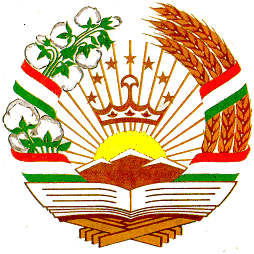 